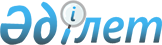 О признании утратившими силу некоторых постановлений акимата Байзакского районаПостановление акимата Байзакского района Жамбылской области от 2 октября 2023 года № 309. Зарегистрировано Департаментом юстиции Жамбылской области от 4 октября 2023 года № 5091
      В соответствии со статьей 27 Закона Республики Казахстан "О правовых актах" акимат Байзакского района ПОСТАНОВЛЯЕТ:
      1. Признать утратившими силу некоторые постановления акимата Байзакского района, согласно приложению к настоящему постановлению. 
      2. Контроль за исполнением настоящего постановления возложить на заместителя акима района Жамалова Т.С.
      3. Настоящее постановление вводится в действие по истечении десяти календарных дней после дня его первого официального опубликования. Перечень некоторых постановлений акимата Байзакского района признанных утратившими силу
      1. Постановление акимата Байзакского района "Об установлении квоты рабочих мест для инвалидов" от 29 июля 2016 года № 351 (зарегистрировано в Реестре государственной регистрации нормативных правовых актов за №3152);
      2. Постановление акимата Байзакского района "О внесении изменений в постановление акимата Байзакского района от 29 июля 2016 года № 351 "Об установлении квоты рабочих мест для инвалидов" от 26 декабря 2016 года № 613 (зарегистрировано в Реестре государственной регистрации нормативных правовых актов за № 3286);
      3. Постановление акимата Байзакского района "О внесении изменений в постановление акимата Байзакского района от 29 июля 2016 года № 351 "Об установлении квоты рабочих мест для инвалидов" от 29 марта 2018 года № 129 (зарегистрировано в Реестре государственной регистрации нормативных правовых актов за № 3798).
					© 2012. РГП на ПХВ «Институт законодательства и правовой информации Республики Казахстан» Министерства юстиции Республики Казахстан
				
      Аким Байзакского района 

Б. Казанбасов
Приложение к постановлению акимата Аким Байзакского района от 2 октября 2023 года № 309